ΑΡ. ΠΡΩΤ.: 1016/01/2022ΚΑΛΕΣΜΑΗ Γ΄ ΕΛΜΕ Αθήνας καλεί τις ΕΛΜΕ της Α΄ Αθήνας σε παράσταση διαμαρτυρίας στην  Δ.Δ.Ε. Α΄ Αθήνας, την Τρίτη 18/01/22 στις 14:00 με θέματα:1. Μέτρα υγιεινής και ασφάλειας για τη λειτουργία των σχολείων2. Άμεση κάλυψη κενών και λόγω covid3. Μέτρα για τις ευπαθείς ομάδες εκπαιδευτικών4. Για την επιβολή εξ αποστάσεως σε υπό κατάληψη σχολεία5. Για την  προσπάθεια εφαρμογής της λεγόμενης αξιολόγησηςκαι άλλα επείγοντα εκπαιδευτικά ζητήματα
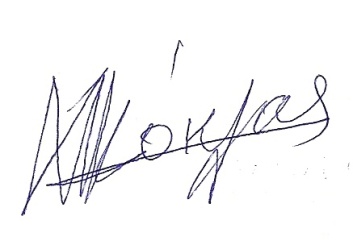 Ο ΠΡΟΕΔΡΟΣΚΟΚΛΑΣ ΜΠΑΜΠΗΣΓια το ΔΣ  της Γ΄ ΕΛΜΕ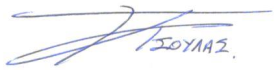 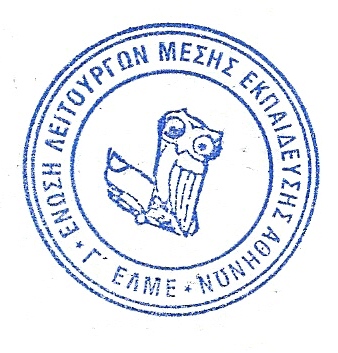 Ο ΓΡΑΜΜΑΤΕΑΣΤΣΟΥΛΑΣ ΠΑΥΣΑΝΙΑΣ